แบบตอบรับการเข้าร่วมอบรม โครงการพัฒนาความปลอดภัยสินค้าอันตราย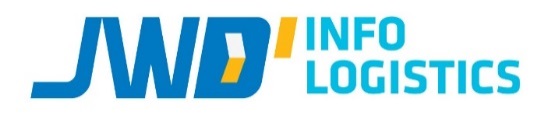 “DG Training”บริษัท JWD Info Logistics Public Company Limitedข้าพเจ้า บริษัท ……………………………………………………………………………………………………ที่อยู่ ………………………………………………………………………………………………………………ผู้ประกอบการตัวแทนสายเรือ (Ship Agent)      	ผู้นำเข้า/ส่งออก    	Freight Forwarding Trading          	ผู้ขนส่ง/จัดเก็บ    	ผู้ประกอบการอื่นๆ  มีความสนใจขอเข้ารับการอบรมในหัวข้อต่อไปนี้ 1.วิธีปฏิบัติเกี่ยวกับสินค้าอันตรายในท่าเรือแหลมฉบัง  	 ขอบเขต: ระเบียบเรื่องวิธีดำเนินการเกี่ยวกับสินค้าอันตรายที่ท่าเรือแหลมฉบัง  พ.ศ. 25542. ความรู้ทั่วไปเกี่ยวกับวัตถุอันตราย  	 ขอบเขต: ความหมาย การแบ่งประเภท การติดฉลากที่หน่วยบรรจุ และหน่วยการขนส่ง กรณีศึกษา 3. IMDG Code ฉบับที่ 37-14 	 ขอบเขต: การใช้คู่มือ IMDG Code (Volume I,II และ Supplement) 4. วิธีการระบุชนิดของวัตถุอันตรายตาม IMDG Code เปรียบเทียบกับ พรบ.วัตถุอันตราย กรมโรงงานอุตสาหกรรม กระทรวงอุตสาหกรรม  	 ขอบเขต: วิธีการตรวจสอบชนิดของวัตถุอันตรายตาม IMDG Code / DIW5.  การกรอกข้อมูลสินค้าอันตรายในฐานข้อมูล DG-Net  ขอบเขต: ขั้นตอนการเข้าใช้ระบบ รายละเอียดการกรอกข้อมูลลงในระบบ DG-Net 6. การควบคุมภาวะฉุกเฉินจากสารเคมีรั่วไหล  ขอบเขต: แผนฉุกเฉิน / การใช้คู่มือ ERG2008 / การใช้ประโยชน์จาก SDS /การฝึกซ้อมแผนฉุกเฉินสารเคมีรั่วไหลในสถานประกอบการ 7. ระบบเครือข่ายข้อมูลและการสื่อสารเกี่ยวกับการนำเข้าส่งออก การจัดเก็บ และการขนส่งสินค้าอันตราย (Drive Tracking Systems)	ขอบเขต: ขั้นตอนการเข้าใช้ระบบ รายละเอียดการกรอกข้อมูลเพื่อตรวจสอบการขนส่งสินค้าอันตราย8. อื่นๆ ………………………………………………………………………………………………………… สถานที่ฝึกอบรม กรุงเทพ ฯ    วันที่ขอเข้ารับการอบรม: ……………...……………………(ตามกำหนดการจัดอบรม) แหลมฉบัง    วันที่ขอเข้ารับการอบรม: ……………...……………..……..(ตามกำหนดการจัดอบรม) บุคคลติดต่อกรณีดำเนินการจัดฝึกอบรม 1.   ชื่อ/นามสกุล (นาย/นาง/นางสาว) ....................................................หมายเลขติดต่อ……………………. Email: ……………………………………………………………………………………………….............. 2.   ชื่อ/นามสกุล (นาย/นาง/นางสาว) ....................................................หมายเลขติดต่อ……………………. Email: ……………………………………………………………………………………………….............. กรุณาตอบกลับมาที่ Email: dgps@jwd-logistics.com หรือสอบถามโดยตรง ที่ศูนย์ความปลอดภัยสินค้าอันตราย โทร 038-404-799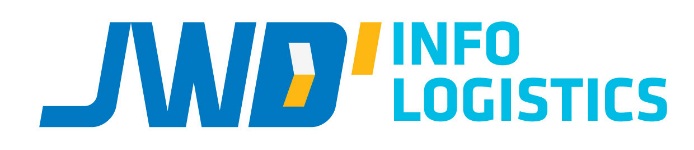 .................................................................................................................การอบรมในครั้งนี้ ไม่มีค่าใช้จ่ายในการอบรม (ฟรี)เวลา 13.30 น. – 16.00 น.ตารางกำหนดการ ฝึกอบรมวิชาการโครงการพัฒนาความปลอดภัยสินค้าอันตราย“DG Training”ตารางกำหนดการ ฝึกอบรมวิชาการโครงการพัฒนาความปลอดภัยสินค้าอันตราย“DG Training”ตารางกำหนดการ ฝึกอบรมวิชาการโครงการพัฒนาความปลอดภัยสินค้าอันตราย“DG Training”ตารางกำหนดการ ฝึกอบรมวิชาการโครงการพัฒนาความปลอดภัยสินค้าอันตราย“DG Training”เดือนวันที่จัดอบรมจำนวนผู้เข้ารับการอบรม (คน)สถานที่จัดอบรมสิงหาคม26 สิงหาคม13.30 – 16.00 น.20ห้องประชุมชั้น 5 สำนักงานใหญ่ JWD